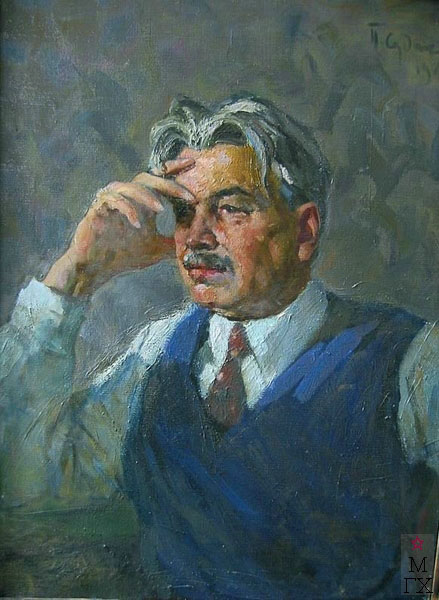 Леонид Максимович Леонов (19 [31] мая 1899, Москва — 8 августа 1994, Москва) — русский советский писатель, который играл заметную роль в литературном процессе на протяжении более чем 60 лет. В советское время его считали мастером социалистического реализма; в новейшее время обращают внимание на острый интерес к проблематике христианской нравственности, на продолжение традиций Ф. М. Достоевского. Герой Социалистического Труда (1967).РОМАНЫ И ПОВЕСТИ«Барсуки» (1924) — роман«Вор» (1927) — роман«Соть» (1930) — роман«Скутаревский» (1932) — роман«Дорога на океан» (1935) — роман«Русский лес» (1953; нов. ред. 1959) — роман«Пирамида» (опубл.1994) — роман-наваждение«Петушихинский пролом» (1923) — повесть«Конец мелкого человека» (1924) — повесть«Записи некоторых эпизодов, сделанные в городе Гуголеве Андреем Петровичем Ковякиным» (1924) — повесть«Белая ночь» (1928) — повесть«Провинциальная история» (1927) — повесть«Саранча» (1930) — повесть«Evgenia Ivanovna» (1938—1963) — повесть«Взятие Великошумска» (1944) — повестьПьесы«Унтиловск» (пост. 1928)«Усмирение Бададошкина» (1929)«Половчанские сады» (1938)«Волк» (1938)«Метель» (1940)«Обыкновенный человек» (1942)«Нашествие» (1942; 2-я редакция 1964)«Ленушка» (1943)«Золотая карета» (1946; 2-я ред. 1955; новая редакция 1964)киноповесть «Бегство мистера Мак-Кинли» (1961)ПУБЛИЦИСТИКА«Раздумья у старого камня» (1987)